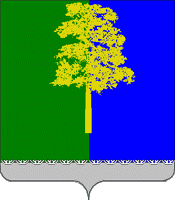 Администрация Кондинского районаХанты-Мансийского автономного округа - ЮгрыУПРАВЛЕНИЕ ЖИЛИЩНО-КОММУНАЛЬНОГО ХОЗЯЙСТВАПРИКАЗот  05 июня 2017 года                                                                                                    № 16пгт. МеждуреченскийОб утверждении Политики обработки и защиты персональных данных в управлении жилищно-коммунального хозяйства администрации Кондинского района В соответствии с Федеральным законом от 27 июля 2006 года 
№ 152-ФЗ «О персональных данных», руководствуясь методическими рекомендациями по решению типовых проблем информационной безопасности и защиты персональных данных, одобренными на заседании рабочей группы представителей территориальных органов Роскомнадзора, ФСБ России, ФСТЭК России, Минюста России, Координационно-методического совета организаций-лицензиатов ФСТЭК России и ФСБ России и операторов, организующих и осуществляющих обработку персональных данных, по координации деятельности в области обеспечения безопасности персональных данных в Уральском федеральном округе (Протокол от 04.03.2015 № 17), в целях приведения в соответствие с действующим законодательством порядка обработки персональных данных 
в управлении жилищно-коммунального хозяйства администрации Кондинского района:Утвердить Политику обработки персональных данных в управлении жилищно-коммунального хозяйства администрации Кондинского (Приложение к настоящему приказу).Приказ разместить на официальном сайте органов местного самоуправления муниципального образования Кондинский район.Ознакомить всех сотрудников управления жилищно-коммунального хозяйства администрации Кондинского района.Контроль за выполнением приказа возложить на заведующего сектором по учету и отчетности управления жилищно-коммунального хозяйства администрации Кондинского района (М.Ю. Давыдова).Начальник  управления                                                                      С.А. МартыновПриложение к приказу управления   жилищно-коммунального хозяйства администрации Кондинского районаот 05 июня 2017 года №16Политика обработки и защиты персональных данных в управлении жилищно-коммунального хозяйства администрации Кондинского районаСтатья 1. Общие положенияПолитика обработки персональных данных в управлении жилищно-коммунального хозяйства администрация Кондинского района (далее - Политика) определяет основные принципы, цели, условия и способы обработки персональных данных, перечни субъектов и обрабатываемых в управлении жилищно-коммунального хозяйства администрации Кондинского района персональных данных, функции управления жилищно-коммунального хозяйства администрации Кондинского района при обработке персональных данных, права субъектов персональных данных, а также реализуемые в управлении жилищно-коммунального хозяйства администрации Кондинского района требования к защите персональных данных.Политика разработана с учетом требований Конституции Российской Федерации, законодательных и иных нормативных правовых актов Российской Федерации в области персональных данных.Положения Политики служат основой для разработки локальных нормативных актов, регламентирующих в управлении жилищно-коммунального хозяйства администрации Кондинского района вопросы обработки персональных данных работников управления жилищно-коммунального хозяйства администрации Кондинского района и других субъектов персональных данных.Статья 2. Законодательные и иные нормативные правовые акты Российской Федерации, в соответствии с которыми определяется Политика обработки персональных данных в управлении жилищно-коммунального хозяйства администрации Кондинского районаПолитика обработки персональных данных в управлении жилищно-коммунального хозяйства администрации Кондинского района определяется в соответствии со следующими нормативными правовыми актами:Трудовой кодекс Российской Федерации;Федеральный закон от 27 июля 2006 года № 152-ФЗ «О персональных данных» (далее – Федеральный закон № 152-ФЗ);Указ Президента Российской Федерации от 06 марта 1997 года № 188 «Об утверждении Перечня сведений конфиденциального характера»;постановление Правительства Российской Федерации от 03 ноября 1994 года № 1233 "Об утверждении Положения о порядке обращения со служебной информацией ограниченного распространения в федеральных органах исполнительной власти и уполномоченном органе управления использованием атомной энергии";постановление Правительства Российской Федерации от 15 сентября 2008 года № 687 «Об утверждении Положения об особенностях обработки персональных данных, осуществляемой без использования средств автоматизации»;постановление Правительства Российской Федерации от 21 марта 2012 года № 211 «Об утверждении перечня мер, направленных на обеспечение выполнения обязанностей, предусмотренных Федеральным законом «О персональных данных» и принятыми в соответствии с ним нормативными правовыми актами, операторами, являющимися государственными или муниципальными органами» (с изменениями и дополнениями); постановление Правительства Российской Федерации от 01 ноября 2012 года № 1119 «Об утверждении требований к защите персональных данных при их обработке в информационных системах персональных данных»;приказ ФСТЭК России от 18 февраля 2013 года № 21 «Об утверждении состава и содержания организационных и технических мер по обеспечению безопасности персональных данных при их обработке в информационных системах персональных данных»;приказ Роскомнадзора от 05 сентября 2013 года № 996 «Об утверждении требований и методов по обезличиванию персональных данных»,иные нормативные правовые акты Российской Федерации и нормативные документы уполномоченных органов государственной власти.В целях реализации положений Политики в управлении жилищно-коммунального хозяйства администрации Кондинского района разрабатываются соответствующие локальные нормативные акты и иные документы, в том числе:положение о порядке обработки персональных данных без использования средств автоматизации в управлении жилищно-коммунального хозяйства администрации Кондинского района; положение по организации работ по обеспечению безопасности персональных данных при их обработке в информационных системах персональных данных управлении жилищно-коммунального хозяйства администрации Кондинского района;положение об организации режима безопасности помещений информационных систем персональных данных в управлении жилищно-коммунального хозяйства администрации Кондинского района;иные локальные нормативные акты и документы, регламентирующие в управлении жилищно-коммунального хозяйства администрации Кондинского района вопросы обработки персональных данных.Статья 3. Основные термины и определения, используемые в нормативных актах управления жилищно-коммунального хозяйства администрации Кондинского района, регламентирующих вопросы обработки персональных данныхВ настоящей Политике используются следующие термины и их определения:Автоматизированная обработка персональных данных - обработка персональных данных с помощью средств вычислительной техники.Блокирование персональных данных - временное прекращение обработки персональных данных (за исключением случаев, когда обработка необходима для уточнения персональных данных).Информация - сведения (сообщения, данные) независимо от формы их представления.Информационная система персональных данных - совокупность содержащихся в базах данных персональных данных и обеспечивающих их обработку информационных технологий и технических средств.Обезличивание персональных данных - действия, в результате которых становится невозможным без использования дополнительной информации определить принадлежность персональных данных конкретному субъекту персональных данных.Обработка персональных данных - любое действие (операция) или совокупность действий (операций), совершаемые с использованием средств автоматизации или без использования таких средств с персональными данными, включая сбор, запись, систематизацию, накопление, хранение, уточнение (обновление, изменение), извлечение, использование, передачу (распространение, предоставление, доступ), обезличивание, блокирование, удаление, уничтожение персональных данных.Оператор - государственный орган, муниципальный орган, юридическое или физическое лицо, самостоятельно или совместно с другими лицами организующие и (или) осуществляющие обработку персональных данных, а также определяющие цели обработки персональных данных, состав персональных данных, подлежащих обработке, действия (операции), совершаемые с персональными данными.Персональные данные - любая информация, относящаяся  прямо или косвенно к определенному или определяемому физическому лицу (субъекту персональных данных).Предоставление персональных данных - действия, направленные на раскрытие персональных данных определенному лицу или определенному кругу лиц.Распространение персональных данных - действия, направленные на раскрытие персональных данных неопределенному кругу лиц.Трансграничная передача персональных данных - передача персональных данных на территорию иностранного государства органу власти иностранного государства, иностранному физическому лицу или иностранному юридическому лицу.Уничтожение персональных данных - действия, в результате которых становится невозможным восстановить содержание персональных данных в информационной системе персональных данных и (или) в результате которых уничтожаются материальные носители персональных данных.Статья 4. Принципы и цели обработки персональных данныхУправление жилищно-коммунального хозяйства администрации Кондинского района, являясь оператором персональных данных, осуществляет обработку персональных данных работников управления, соискателей вакантных должностей, жителей муниципального образования  Кондинский район. Обработка персональных данных в управлении жилищно-коммунального хозяйства администрации Кондинского района осуществляется с учетом необходимости обеспечения защиты прав и свобод работников управления, соискателей вакантных должностей, жителей муниципального образования  Кондинский район, в том числе защиты права на неприкосновенность частной жизни, личную и семейную тайну, на основе следующих принципов:обработка персональных данных осуществляется в управлении жилищно-коммунального хозяйства администрации Кондинского района на законной и справедливой основе;обработка персональных данных ограничивается достижением конкретных, заранее определенных и законных целей;не допускается обработка персональных данных, несовместимая с целями сбора персональных данных;не допускается объединение баз данных, содержащих персональные данные, обработка которых осуществляется в целях, несовместимых между собой;обработке подлежат только персональные данные, которые отвечают целям их обработки;содержание и объем обрабатываемых персональных данных соответствует заявленным целям обработки. Не допускается избыточность обрабатываемых персональных данных по отношению к заявленным целям их обработки;при обработке персональных данных обеспечиваются точность персональных данных, их достаточность, а в необходимых случаях и актуальность по отношению к целям обработки персональных данных. Управлением жилищно-коммунального хозяйства администрации Кондинского района принимаются необходимые меры либо обеспечивается их принятие по удалению или уточнению неполных или неточных персональных данных;хранение персональных данных осуществляется в форме, позволяющей определить субъекта персональных данных, не дольше, чем того требуют цели обработки персональных данных, если срок хранения персональных данных не установлен федеральным законом, договором, стороной которого, выгодоприобретателем или поручителем по которому является субъект персональных данных;обрабатываемые персональные данные уничтожаются либо обезличиваются по достижении целей обработки или в случае утраты необходимости в достижении этих целей, если иное не предусмотрено федеральным законом.Персональные данные обрабатываются в Управлении жилищно-коммунального хозяйства администрации Кондинского района в целях: обеспечения соблюдения Конституции Российской Федерации, законодательных и иных нормативных правовых актов Российской Федерации, локальных нормативных актов администрации Кондинского района;осуществления функций, полномочий и обязанностей, возложенных законодательством Российской Федерации на Управление жилищно-коммунального хозяйства администрацию Кондинского района, в том числе по предоставлению персональных данных в органы государственной власти, в Пенсионный фонд Российской Федерации, в Фонд социального страхования Российской Федерации, в Федеральный фонд обязательного медицинского страхования, а также в иные государственные органы; рассмотрения обращений граждан, приема граждан и работы с обращениями граждан;регулирования трудовых отношений с работниками управления жилищно-коммунального хозяйства администрации Кондинского района (содействие в трудоустройстве, обучение и продвижение по службе, обеспечение личной безопасности, контроль количества и качества выполняемой работы, обеспечение сохранности имущества);предоставления работникам управления жилищно-коммунального хозяйства администрация Кондинского района и членам их семей дополнительных гарантий и компенсаций;защиты жизни, здоровья или иных жизненно важных интересов субъектов персональных данных;подготовки, заключения, исполнения и прекращения договоров с контрагентами;осуществления прав и законных интересов управления жилищно-коммунального хозяйства администрации Кондинского района в рамках осуществления видов деятельности, предусмотренных Положением и иными нормативными актами управления жилищно-коммунального хозяйства администрации Кондинского района, или третьих лиц либо достижения общественно значимых целей, в иных законных целях.4.4.  Если предоставление персональных данных является обязательным в соответствии с федеральным законом, оператор обязан разъяснить субъекту персональных данных юридические последствия отказа предоставить его персональные данные.  Статья 5. Перечень субъектов, персональные данные которых обрабатываются в управления жилищно-коммунального хозяйства администрации Кондинского районаВ управлении жилищно-коммунального хозяйства администрации Кондинского района  обрабатываются персональные данные следующих категорий субъектов:работников управления жилищно-коммунального хозяйства  администрации Кондинского района;соискателей вакантных должностей;жителей муниципального образования  Кондинский район,Статья 6. Перечень персональных данных, обрабатываемых в управлении жилищно-коммунального хозяйства администрации Кондинского районаПеречень персональных данных, обрабатываемых в управлении жилищно-коммунального хозяйства администрации Кондинского района, определяется в соответствии с законодательством Российской Федерации и локальными нормативными актами управления жилищно-коммунального хозяйства администрации Кондинского района с учетом целей обработки персональных данных, указанных в статье 4 Политики. Обработка специальных категорий персональных данных, касающихся расовой принадлежности, политических взглядов, религиозных или философских убеждений, интимной жизни, в управлении жилищно-коммунального хозяйства администрации Кондинского района не осуществляется.Статья 7. Функции управления жилищно-коммунального хозяйства администрации Кондинского района при осуществлении обработки персональных данных Управление жилищно-коммунального хозяйства администрации Кондинского района при осуществлении обработки персональных данных:принимает меры, необходимые и достаточные для обеспечения выполнения требований законодательства Российской Федерации и локальных нормативных актов управления жилищно-коммунального хозяйства администрации Кондинского района в области персональных данных;принимает правовые, организационные и технические меры для защиты персональных данных от неправомерного или случайного доступа к ним, уничтожения, изменения, блокирования, копирования, предоставления, распространения персональных данных, а также от иных неправомерных действий в отношении персональных данных;назначает лицо, ответственное за организацию обработки персональных данных в управлении жилищно-коммунального хозяйства администрации Кондинского района;назначает лицо, ответственное за выполнение работ по организации обеспечения безопасности персональных данных в управлении жилищно-коммунального хозяйства администрации Кондинского района;осуществляет ознакомление работников управления жилищно-коммунального хозяйства администрации Кондинского района, непосредственно осуществляющих обработку персональных данных, с положениями законодательства Российской Федерации и локальных нормативных актов управления жилищно-коммунального хозяйства администрации Кондинского района в области персональных данных, в том числе требованиями к защите персональных данных, и обучение указанных работников;обеспечивает неограниченный доступ к настоящей Политике;сообщает в установленном порядке субъектам персональных данных или их представителям информацию о наличии персональных данных, относящихся к соответствующим субъектам, предоставляет возможность ознакомления с этими персональными данными при обращении и (или) поступлении запросов указанных субъектов персональных данных или их представителей, если иное не установлено законодательством Российской Федерации;прекращает обработку и уничтожает персональные данные в случаях, предусмотренных законодательством Российской Федерации в области персональных данных, совершает иные действия, предусмотренные законодательством Российской Федерации в области персональных данных.Статья 8. Условия обработки персональных данных в Управлении жилищно-коммунального хозяйства администрации Кондинского районаОбработка персональных данных в Управлении жилищно-коммунального хозяйства администрации Кондинского района осуществляется с согласия субъекта персональных данных на обработку его персональных данных, если иное не предусмотрено законодательством Российской Федерации в области персональных данных.Управление жилищно-коммунального хозяйства администрации Кондинского района без согласия субъекта персональных данных не раскрывает третьим лицам и не распространяет персональные данные, если иное не предусмотрено федеральным законом.Управление жилищно-коммунального хозяйства администрации Кондинского района вправе поручить обработку персональных данных другому лицу с согласия субъекта персональных данных, на основании заключаемого с этим лицом договора. Договор должен содержать перечень действий (операций) с персональными данными, которые будут совершаться лицом, осуществляющим обработку персональных данных, цели обработки, обязанность такого лица соблюдать конфиденциальность персональных данных и обеспечивать безопасность персональных данных при их обработке, а также требования к защите обрабатываемых персональных данных в соответствии со статьей 19 Федерального закона «О персональных данных». В целях внутреннего информационного обеспечения управления жилищно-коммунального хозяйства администрации Кондинского района может создавать внутренние справочные материалы, в которые с письменного согласия субъекта персональных данных, если иное не предусмотрено законодательством Российской Федерации, могут включаться его фамилия, имя, отчество, место работы, должность, год и место рождения, адрес, абонентский номер, адрес электронной почты, иные персональные данные, сообщаемые субъектом персональных данных.Доступ к обрабатываемым в управлении жилищно-коммунального хозяйства администрации Кондинского района персональным данным разрешается только работникам управления жилищно-коммунального хозяйства администрации Кондинского района и лицам, действующим на основании заключаемого с ними договором поручения на обработку персональных данных, занимающим должности, включенные в перечень должностей управления жилищно-коммунального хозяйства администрации Кондинского района, доступ которых к персональным данным необходим для выполнения должностных обязанностей по осуществлению обработки персональных данных либо осуществлению доступа к персональным данным (далее – Перечень должностей). Доступ к обрабатываемым в управлении жилищно-коммунального хозяйства администрации Кондинского района персональным данным предоставляется ответственным за организацию обработки персональных данных в управлении жилищно-коммунального хозяйства администрации Кондинского района после подписания лицом, чья должность включена в Перечень должностей, обязательства работника о соблюдении конфиденциальности персональных данных и соблюдении правил их обработки. Предоставление информации, содержащей ПДн субъекта, третьим лицам осуществляется только с письменного согласия субъекта ПДн за исключением случаев, предусмотренных частью 2 статьи 9 Федерального закона № 152-ФЗ. Информация, содержащая ПДн субъекта и предоставляемая третьим лицам, должна быть достоверной и не избыточной, по отношению к целям, заявленным этими лицами, при сборе ПДн. При передаче обработки ПДн другому лицу на основании договора оператор должен зафиксировать в нем обязанность указанного лица в обеспечении конфиденциальности ПДн и безопасности данных при их обработке. Трансграничную передачу ПДн администрация Кондинского района не осуществляет.Статья 9. Перечень действий с персональными данными и способы их обработкиУправление жилищно-коммунального хозяйства администрации Кондинского района осуществляет сбор, запись, систематизацию, накопление, хранение, уточнение (обновление, изменение), извлечение, использование, передачу (распространение, предоставление, доступ), обезличивание, блокирование, удаление и уничтожение персональных данных.Обработка персональных данных в управление жилищно-коммунального хозяйства администрации Кондинского района осуществляется следующими способами:неавтоматизированная обработка персональных данных;автоматизированная обработка персональных данных с передачей полученной информации по информационно-телекоммуникационным сетям или без таковой;смешанная обработка персональных данных.Статья 10. Правила рассмотрения запросов субъектов персональных данных. Субъекты персональных данных имеют право на:полную информацию об их персональных данных, обрабатываемых в управлении жилищно-коммунального хозяйства администрации Кондинского района;доступ к своим персональным данным, включая право на получение копии любой записи, содержащей их персональные данные, за исключением случаев, предусмотренных федеральным законом;уточнение своих персональных данных, их блокирование или уничтожение в случае, если персональные данные являются неполными, устаревшими, неточными, незаконно полученными или не являются необходимыми для заявленной цели обработки;подтверждение факта обработки персональных данных;правовые основания и цели обработки персональных данных;способы обработки персональных данных;наименование и место нахождения оператора, сведения о лицах, которые имеют доступ к персональным данным или которым могут быть раскрыты персональные данные на основании договора с оператором или на основании федерального закона;сроки обработки персональных данных, в том числе сроки их храненияинформацию об осуществляемой или предполагаемой трансграничной передаче данных;отзыв согласия на обработку персональных данных; принятие предусмотренных законом мер по защите своих прав; обжалование действия или бездействия управления жилищно-коммунального хозяйства администрации Кондинского района, осуществляемого с нарушением требований законодательства Российской Федерации в области персональных данных, в уполномоченный орган по защите прав субъектов персональных данных или в судебном порядке, осуществление иных прав, предусмотренных законодательством Российской Федерации,иные сведения, предусмотренные федеральными законами.Сведения предоставляются субъекту персональных данных оператором в доступной форме, и в которых не содержаться персональные данные, относящиеся к другим субъектам персональных данных, за исключением случаев, если имеются законные основания для раскрытия таких персональных данных.Сведения предоставляются субъекту персональных данных или его представителю оператором при обращении либо при получении запроса субъекта персональных данных или его представителя. Запрос должен содержать номер основного документа, удостоверяющего личность субъекта персональных данных или его представителя, сведения о дате выдачи указанного документа и выдавшем его органе, сведения, подтверждающие участие субъекта персональных данных в отношениях с оператором, либо сведения, иным образом подтверждающие факт обработки персональных данных оператором, подпись субъекта персональных данных или его представителя. Запрос может быть направлен в форме электронного документа и подписан электронной подписью в соответствии с законодательством Российской Федерации.В случае, если обрабатываемые персональные данные были предоставлены для ознакомления субъекту персональных данных по его запросу, субъект персональных данных вправе обратиться повторно к оператору или направить ему повторный запрос в целях ознакомления с такими персональными данными не ранее чем через тридцать дней после первоначального обращения или направления первоначального запроса, если более короткий срок не установлен федеральным законом, принятым в соответствии с ним нормативным правовым актом или договором, стороной по которому является субъект персональных данных.Субъект персональных данных вправе обратиться повторно к оператору или направить ему повторный запрос в целях ознакомления с обрабатываемыми персональными данными до истечения срока, указанного в пункте 10.4 настоящей Политике в случае, если такие сведения и (или) обрабатываемые персональные данные не были предоставлены ему для ознакомления в полном объеме по результатам рассмотрения первоначального обращения. Повторный запрос наряду со сведениями, указанными в пункте 10.3 настоящей Политике, должен содержать обоснование направления повторного запроса.Оператор вправе отказать субъекту персональных данных в выполнении повторного запроса, не соответствующего условиям, предусмотренным пунктами 10.4, 10.5 настоящей Политики. Такой отказ должен быть мотивированным. Обязанность представления доказательств обоснованности отказа в выполнении повторного запроса лежит на операторе.Обязанности оператора при обращении к нему субъекта персональных данных либо при получении запроса субъекта персональных данных или его представителя, а также уполномоченного органа по защите прав субъектов персональных данных:оператор обязан сообщить в порядке, предусмотренном статьей 14 Федерального закона № 152-ФЗ, субъекту персональных данных или его представителю информацию о наличии персональных данных, относящихся к соответствующему субъекту персональных данных, а также предоставить возможность ознакомления с этими персональными данными при обращении субъекта персональных данных или его представителя либо в течение тридцати дней с даты получения запроса субъекта персональных данных или его представителя; в случае отказа в предоставлении информации о наличии персональных данных о соответствующем субъекте персональных данных или персональных данных субъекту персональных данных или его представителю при их обращении либо при получении запроса субъекта персональных данных или его представителя оператор обязан дать в письменной форме мотивированный ответ, содержащий ссылку на положение части 8 статьи 14 Федерального закона № 152-ФЗ или иного федерального закона, являющееся основанием для такого отказа, в срок, не превышающий тридцати дней со дня обращения субъекта персональных данных или его представителя либо с даты получения запроса субъекта персональных данных или его представителя; оператор обязан предоставить безвозмездно субъекту персональных данных или его представителю возможность ознакомления с персональными данными, относящимися к этому субъекту персональных данных. В срок, не превышающий семи рабочих дней со дня предоставления субъектом персональных данных или его представителем сведений, подтверждающих, что персональные данные являются неполными, неточными или неактуальными, оператор обязан внести в них необходимые изменения. В срок, не превышающий семи рабочих дней со дня представления субъектом персональных данных или его представителем сведений, подтверждающих, что такие персональные данные являются незаконно полученными или не являются необходимыми для заявленной цели обработки, оператор обязан уничтожить такие персональные данные. Оператор обязан уведомить субъекта персональных данных или его представителя о внесенных изменениях и предпринятых мерах и принять разумные меры для уведомления третьих лиц, которым персональные данные этого субъекта были переданы;оператор обязан сообщить в уполномоченный орган по защите прав субъектов персональных данных по запросу этого органа необходимую информацию в течение тридцати дней с даты получения такого запроса.Статья 11. Меры, принимаемые управлением жилищно-коммунального хозяйства администрации Кондинского района для обеспечения выполнения обязанностей оператора при обработке персональных данных Меры, необходимые и достаточные для обеспечения выполнения управлением жилищно-коммунального хозяйства администрации Кондинского района обязанностей оператора, предусмотренных законодательством Российской Федерации в области персональных данных, включают:назначение лица, ответственное за организацию обработки персональных данных в управлении жилищно-коммунального хозяйства администрации Кондинского района;назначение лица, ответственное за выполнение работ по организации обеспечения безопасности персональных данных в управлении жилищно-коммунального хозяйства администрации Кондинского района администрации Кондинского района;принятие нормативных актов и иных документов в области обработки и защиты персональных данных;организацию обучения и проведение методической работы с работниками управления жилищно-коммунального хозяйства администрации Кондинского района, занимающими должности, включенные в перечень должностей управления жилищно-коммунального хозяйства администрации Кондинского района, при замещении которых осуществляется обработка персональных данных;получение согласий субъектов персональных данных на обработку их персональных данных, за исключением случаев, предусмотренных законодательством Российской Федерации;обособление персональных данных, обрабатываемых без использования средств автоматизации, от иной информации, в частности путем их фиксации на отдельных материальных носителях персональных данных, в специальных разделах;обеспечение раздельного хранения персональных данных и их материальных носителей, обработка которых осуществляется в разных целях и которые содержат разные категории персональных данных;установление запрета на передачу персональных данных по открытым каналам связи, вычислительным сетям вне пределов контролируемой зоны, локально- вычислительной сети управления жилищно-коммунального хозяйства администрации Кондинского района и сетям Интернет без  применения необходимых технических мер по обеспечению безопасности персональных данных (за исключением общедоступных и (или) обезличенных персональных данных);хранение материальных носителей персональных данных с соблюдением условий, обеспечивающих сохранность персональных данных и исключающих несанкционированный доступ к ним;осуществление внутреннего контроля соответствия обработки персональных данных Федеральному закону «О персональных данных» и принятым в соответствии с ним нормативным правовым актам, требованиям к защите персональных данных, настоящей Политике, локальным нормативным актам управления жилищно-коммунального хозяйства администрации Кондинского района;иные меры, предусмотренные законодательством Российской Федерации в области персональных данных;Меры по обеспечению безопасности персональных данных при их обработке в информационных системах персональных данных устанавливаются в соответствии с нормативными актами управления жилищно-коммунального хозяйства администрации Кондинского района, регламентирующими вопросы обеспечения безопасности персональных данных при их обработке в информационных системах персональных данных управления жилищно-коммунального хозяйства администрации Кондинского района.Статья 12. Контроль за соблюдением законодательства Российской Федерации и локальных нормативных актов управления жилищно-коммунального хозяйства администрации Кондинского района в области персональных данных, в том числе требований к защите персональных данныхКонтроль за соблюдением управлением жилищно-коммунального хозяйства администрации Кондинского района законодательства Российской Федерации и локальных нормативных актов управления жилищно-коммунального хозяйства администрации Кондинского района в области персональных данных, в том числе требований к защите персональных данных, осуществляется с целью проверки соответствия обработки персональных данных в управлении жилищно-коммунального хозяйства законодательству Российской Федерации и нормативным актам управления жилищно-коммунального хозяйства администрации Кондинского района в области персональных данных, в том числе требованиям к защите персональных данных, а также принятых мер, направленных на предотвращение и выявление нарушений законодательства Российской Федерации в области персональных данных, выявления возможных каналов утечки и несанкционированного доступа к персональным данным, устранения последствий таких нарушений.Внешний контроль за выполнением требований управлением жилищно-коммунального хозяйства администрации Кондинского района законодательства Российской Федерации в области защиты персональных данных осуществляют следующие Федеральные службы:Федеральная служба по надзору в сфере связи, информационных технологий и массовых коммуникаций (Роскомнадзор) - осуществляет контроль за соблюдением норм и требований обработке персональных данных в соответствии с требованиями законодательства;Федеральная служба безопасности РФ (ФСБ РФ) осуществляет контроль за соблюдением требований по организации и обеспечению функционирования шифровальных (криптографических) средств, в случае их использования для обеспечения безопасности персональных данных при их обработке в ИСПДн;Федеральная служба по техническому и экспортному контролю (ФСТЭК России) - осуществляет контроль за соблюдением выполнения требований по организации и техническому обеспечению безопасности ПДн (не криптографическими методами) при их обработке в ИСПДн.Внутренний контроль за соблюдением Управлением жилищно-коммунального хозяйства администрации Кондинского района законодательства Российской Федерации и локальных нормативных актов Управления жилищно-коммунального хозяйства администрации Кондинского района в области персональных данных, в том числе требований к защите персональных данных, организуется лицом, ответственным за организацию обработки персональных данных в управлении жилищно-коммунального хозяйства администрации Кондинского района.Внутренний контроль соответствия обработки персональных данных Федеральному закону «О персональных данных» и принятым в соответствии с ним нормативным правовым актам, требованиям к защите персональных данных, настоящей Политике, нормативным актам управления жилищно-коммунального хозяйства администрации Кондинского района осуществляет постоянно действующая комиссия по технической защите информации, не составляющей государственную тайну  в администрации Кондинского района (далее - Комиссия).В целях осуществления внутреннего контроля соответствия обработки персональных данных установленным требованиям в управлении жилищно-коммунального хозяйства администрации Кондинского района проводятся периодические проверки условий обработки персональных данных.Проверки соответствия обработки персональных данных установленным требованиям проводятся на основании утвержденного начальником управления жилищно-коммунального хозяйства плана осуществления внутреннего контроля соответствия обработки персональных данных установленным требованиям или на основании поступившего в управление жилищно-коммунального хозяйства письменного заявления о нарушениях правил обработки персональных данных (внеплановые проверки). Проведение внеплановой проверки организуется в течение трех рабочих дней с момента поступления соответствующего заявления.При проведении проверки соответствия обработки персональных данных установленным требованиям должны быть полностью, объективно и всесторонне установлены:порядок и условия применения организационных и технических мер по обеспечению безопасности персональных данных при их обработке, необходимых для выполнения требований к защите персональных данных, исполнение которых обеспечивает установленные уровни защищенности персональных данных;порядок и условия применения средств защиты информации;эффективность принимаемых мер по обеспечению безопасности персональных данных до ввода в эксплуатацию информационной системы персональных данных;состояние учета машинных носителей персональных данных;соблюдение правил доступа к персональным данным;наличие (отсутствие) фактов несанкционированного доступа к персональным данным и принятие необходимых мер;мероприятия по восстановлению персональных данных, модифицированных или уничтоженных вследствие несанкционированного доступа к ним;осуществление мероприятий по обеспечению целостности персональных данных.Ответственный за организацию обработки персональных данных в управлении жилищно-коммунального хозяйства администрации Кондинского района, члены Комиссии имеют право:запрашивать у работников управления жилищно-коммунального хозяйства информацию, необходимую для реализации полномочий;требовать от уполномоченных на обработку персональных данных должностных лиц уточнения, блокирования или уничтожения недостоверных или полученных незаконным путем персональных данных;принимать меры по приостановлению или прекращению обработки персональных данных, осуществляемой с нарушением требований законодательства Российской Федерации;вносить предложения о совершенствовании правового, технического и организационного регулирования обеспечения безопасности персональных данных при их обработке;вносить предложения о привлечении к дисциплинарной ответственности лиц, виновных в нарушении законодательства Российской Федерации в отношении обработки персональных данных.В отношении персональных данных, ставших известными ответственному за организацию обработки персональных данных в управлении жилищно-коммунального хозяйства администрации Кондинского района, членам Комиссии в ходе проведения мероприятий внутреннего контроля, должна обеспечиваться конфиденциальность.О результатах проведенной проверки и мерах, необходимых для устранения выявленных нарушений, начальнику управления жилищно-коммунального хозяйства докладывает ответственный за выполнение работ по организации обработки персональных данных, в форме письменного заключения.